Приложение № 1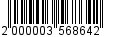 УТВЕРЖДЁНпостановлениемадминистрации от ___________ № ________Состав комиссиипо подготовке проекта правил землепользования и застройки
муниципального образования «Всеволожский муниципальный район»Ленинградской области_________________Председатель комиссии:Е.И. БородаенкоНачальник управления архитектуры и градостроительстваЗаместительпредседателя комиссии:Т.А. ТарасоваНачальник отдела архитектуры и строительства МКУ «ЦОФМУ» Всеволожского муниципального районаСекретарь комиссии:Э.П. ШелеховаВедущий специалист управления архитектуры 
и градостроительстваЧлены комиссии:О.В. КовальчукН.В. КрасковаЕ.Г. ДубровскаяГлава МО «Всеволожский муниципальный район» Ленинградской области, депутат МО «Всеволожский муниципальный район» ЛО и МО «Токсовское городское поселение» «Всеволожский муниципальный район» ЛОНачальник отдела культуры администрации МО «Всеволожский муниципальный район» ЛО Заместитель начальника управления 
по муниципальному имуществу                                       А.В. ИгошинЗаместитель начальника управления архитектуры и градостроительстваО.Ю. БородавкаЗаместитель начальника отдела архитектуры 
и строительства МКУ «ЦОФМУ» Всеволожского муниципального районаЕ.А. МихайловаГлавный специалист юридического управленияЕ.Г. ШируноваА.Н. Кузнецов Ведущий специалист управления архитектуры 
и градостроительстваГлавный специалист сектора 
по природопользованию и охране окружающей среды   (по согласованию)Главы администраций поселений